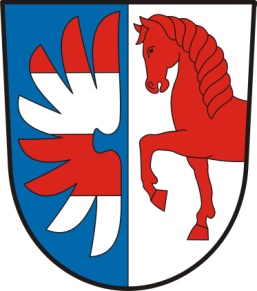                   OBEC  KUŇOVICEPozvánka na veřejné zasedání obecního zastupitelstvaDne: 8.9.2023Čas : 19:00 hod.                                Místo:  budova obecního úřaduProgram:Schválení programu schůzeZměna ÚzPSchválení školského obvoduVyhláška Schválení RO č. 3Diskuze